Lesson 03: MiseryThe only way to knowThe only way to truly know what our problem is as human beings _____________________________	________________________________________________________________________________	________________________________________________________________________________Like a mirror	The law of God is _______________________________________________________________	You look in __________________ and ________________________________________________	You look into __________________ and _________________ 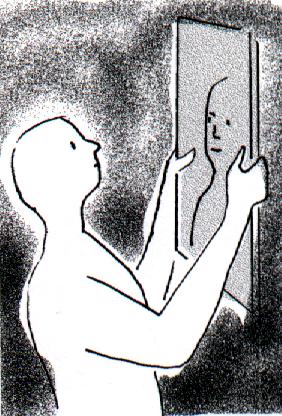 	__________________________________________________If you consider yourself ugly, you don’t enjoy looking in a mirror.You’ll avoid it as much as you can.You may even hate mirrors!	Because we are sinful ________________________________	It ________________________________________________	But ______________________________________________	__________________________________________________	We can go _________________________________________	__________________________________________________	We can go _______________________________________________________________________Where on the scale are you?	Totally sinful																				      Perfectly good	______________________________________________________________________________	0	   1 		2			3			4			5			6			7			8			9		10Bible Study: Ephesians 2:1-31. What were the first readers of the letter to the Ephesians? __________________________________	________________________________________________________________________________2. When were they this? _______________________________________________________________	________________________________________________________________________________3. This is not just true for the first readers. For whom is this also true? __________________________4. What are we all by nature? ___________________________________________________________Our Real Misery	Our misery is not so much __________________________________________________________	________________________________________________________________________________	Our real misery is our ______________________________________________________________Where are we at?	________________________________________________________________________________	________________________________________________________________________________	________________________________________________________________________________	________________________________________________________________________________	________________________________________________________________________________	________________________________________________________________________________Where on the scale should you put yourself?	Totally sinful																				      Perfectly good	______________________________________________________________________________	0	   1 		2			3			4			5			6			7			8			9		10How good, how bad?Pelagianism: ________________________________________________________________________	________________________________________________________________________________Daoism: ___________________________________________________________________________	________________________________________________________________________________Arminianism: _______________________________________________________________________	________________________________________________________________________________Calvinism: _________________________________________________________________________	________________________________________________________________________________Canons of Dort III/IV.1-31. What was the effect of the Fall? _______________________________________________________	________________________________________________________________________________	________________________________________________________________________________2. How does corruption spread? _________________________________________________________	________________________________________________________________________________3. How does the confession describe man’s ability to do good (in brief)? ________________________	________________________________________________________________________________